НАРУЧИЛАЦКЛИНИЧКИ  ЦЕНТАР ВОЈВОДИНЕул. Хајдук Вељкова бр. 1, Нови Сад(www.kcv.rs)ОБАВЕШТЕЊЕ О ЗАКЉУЧЕНОМ УГОВОРУ У  ПОСТУПКУ ЈАВНЕ НАБАВКЕ БРОЈ 79-15-O партија 1Врста наручиоца: ЗДРАВСТВОВрста предмета: Опис предмета набавке, назив и ознака из општег речника набавке: набавка потрошног материјала за потребе Центра за судску медицину, токсиколошку и ДНК лабораторију Клиничког центра Војводине- Потрошни материјал за АBI 310 GА33140000 – медицински потрошни материјалУговорена вредност: без ПДВ-а 660.562,00  динара, односно 792.674,40 динара са ПДВ-омКритеријум за доделу уговора: економски најповољнија понудаБрој примљених понуда: 1Понуђена цена: Највиша: 660.562,00  динараНајнижа: 660.562,00  динараПонуђена цена код прихваљивих понуда:Највиша: 660.562,00  динара Најнижа: 660.562,00  динараДатум доношења одлуке о додели уговора: 15.06.2015.Датум закључења уговора: 08.07.2015.Основни подаци о добављачу:„Вивоген“ д.о.о., Миријевски булевар 7Д, БеоградПериод важења уговора: До дана у којем добављач у целости испоручи наручиоцу добро.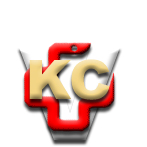 КЛИНИЧКИ ЦЕНТАР ВОЈВОДИНЕ21000 Нови Сад, Хајдук Вељка 1, Србија,телефон: + 381 21 487 22 05; 487 22 17; фаx : + 381 21 487 22 04; 487 22 16www.kcv.rs, e-mail: uprava@kcv.rs, ПИБ:101696893